 (Available only to Australian, New Zealand citizens and Permanent Residence)To ensure your scholarship application is assessed make sure all requested documentation is attached. Please refer to the web site for details of the required documentation and eligibility requirements.  Scholarship applications must be forwarded to the Office of Research Graduate Studies (mailto:orgsadmin@usq.edu.au).Enrolment applications must be forwarded to the Admissions Team. Please refer to Application steps.Personal DetailsEnrolment DetailsDeclarationUSQ collects personal information to assist the University in providing tertiary education and related ancillary services and to be able to contact you regarding enrolment, assessment and associated USQ services. The information may be made available to Commonwealth and State agencies and the ESOS Assurance Fund Manager pursuant to obligations under the Education Services for Overseas Students Act 2000 and National Code or other legislative requirements. Personal information will not be disclosed to third parties other than a USQ approved agent, partner or any organisation who provides sponsorship to you for your studies, without your consent unless required by law.CRICOS Institution Code: CRICOS Provider No. 00244B QLD | 02225M NSW 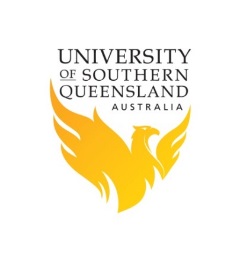 Charles Hayward PhDScholarship Application FormNAMETitle    	 Family name   Given Name/s   USQ Student Number   (if applicable)MAILING ADDRESSNo. and Street    Suburb/Town/City    State    Postcode   Country    DATE OF BIRTH (COMPULSORY)Day    Month    Year      		  Male  	   FemaleCONTACT INFORMATIONDaytime telephone number        Mobile number    Email     Fax    CITIZENSHIP INFORMATION  Australian Citizen	                New Zealand Citizen	  Granted Australian permanent residence status  Do you identify as Australian Aboriginal or Torres Strait IslanderUSQ RESEARCH CENTRE/FACULTYHave you already commenced the Doctor of Philosophy (PhD) Program?     Yes    No If no, applicants must be in a position to study full-time and commence their PhD studies in 2018. 	Proposed research topic   I agree to obey the by-laws and rules of the University of Southern Queensland. I declare that to the best of my knowledge the information supplied herein is correct and complete.I acknowledge that the submission of incorrect or incomplete information may result in a cancellation of the scholarship.I recognise that it is my responsibility to provide all necessary documentary evidence of my qualifications, studies and experience.Signature   		Date                                                                       PLEASE EMAIL COMPLETED FORM AND REQUESTED DOCUMENTATION TO:
orgsadmin@usq.edu.au
